МИНИСТЕРСТВО ОБРАЗОВАНИЯ САРАТОВСКОЙ ОБЛАСТИПРИКАЗ28.04.2018 г. № 950                                                                  г. СаратовОб установлении квалификационнойкатегории педагогическим работникаморганизаций, осуществляющихобразовательную деятельность	В соответствии с приказом Министерства образования и науки Российской Федерации от 7 апреля 2014 г. № 276 «Об утверждении Порядка проведения аттестации педагогических работников организаций, осуществляющих образовательную деятельность» и протоколом № 4               от 28 апреля 2018 года заседания аттестационной комиссии Саратовской области по проведению аттестации педагогических работников государственных, муниципальных, частных организаций, осуществляющих образовательную деятельность, в целях установления квалификационной категории ПРИКАЗЫВАЮ:	1. Утвердить решение аттестационной комиссии Саратовской области по проведению аттестации педагогических работников государственных, муниципальных, частных организаций, осуществляющих образовательную деятельность, в целях установления квалификационной категории.	2. Установить:2.1. Первую квалификационную категорию педагогическим работникам согласно приложению № 1.	2.2. Высшую квалификационную категорию педагогическим работникам согласно приложению № 2.	3. Контроль за исполнением настоящего приказа оставляю за собой.И.о. министра                                    п/п                                            И.В. СедоваПриложение № 1к приказу министерства образования Саратовской областиот 28.04.2018 г. № 9502.1. Перечень педагогических работников, которым установлена первая квалификационная категория по указанным должностямПриложение № 2к приказу министерства образования Саратовской областиот 28.04.2018 г. № 950Перечень педагогических работников, которым установлена высшая квалификационная категория по указанным должностям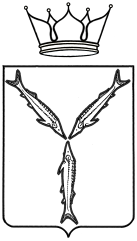 №п/пФамилия, имя, отчествоДолжностьМесто работыАверьянова Татьяна Анатольевнаучительмуниципальное общеобразовательное учреждение «Основная общеобразовательная школа» р.п. Турки Турковского района Саратовской областиАгафонова Екатерина Алексеевнаучительмуниципальное бюджетное общеобразовательное учреждение «Средняя общеобразовательная школа с. Новая Красавка Лысогорского муниципального района Саратовской области»Агафонова Наталья Александровнаучительмуниципальное общеобразовательное учреждение «Средняя общеобразовательная школа с. Дмитриевка Духовницкого района Саратовской области»Аксёнова Екатерина Анатольевнаучительмуниципальное общеобразовательное учреждение «Средняя общеобразовательная школа № 103» Ленинского района г. СаратоваАнаньева Наталья Евгеньевнаучительмуниципальное бюджетное общеобразовательное учреждение - основная общеобразовательная школа с. Сосновка Балтайского муниципального района Саратовской областиАникина Людмила Федоровнаучительмуниципальное общеобразовательное учреждение «Ульяновская средняя общеобразовательная школа Ртищевского района Саратовской области»АршанВалентина Геннадьевнаучительмуниципальное автономное общеобразовательное учреждение «Гимназия № 2» г. Балаково Саратовской областиАсыеваТатьяна Анатольевнаучительмуниципальное бюджетное общеобразовательное учреждение «Средняя общеобразовательная школа с. Луговское Ровенского муниципального района Саратовской области»БабенковаОльга Ивановнавоспитательмуниципальное дошкольное образовательное учреждение «Детский сад с. Камелик  Пугачевского района Саратовской области»Багдалова Лидия Олеговнавоспитательмуниципальное дошкольное образовательное учреждение «Детский сад № 62» Заводского района г. СаратоваБалакина Марина Николаевнаучительмуниципальное автономное общеобразовательное учреждение «Средняя общеобразовательная школа № 19» г. Балаково Саратовской областиБаландинская Елена Валентиновнаучительмуниципальное общеобразовательное учреждение «Основная общеобразовательная школа № 14» Энгельсского муниципального района Саратовской областиБаркова Наталья Валентиновнавоспитательгосударственное бюджетное общеобразовательное учреждение Саратовской области «Санаторная школа-интернат г. Калининска»Барсукова Лариса Николаевнаучительмуниципальное автономное  общеобразовательное учреждение «Лицей № 2» г. Балаково Саратовской областиБашкатоваСветланаВикторовнаучитель-логопедмуниципальное дошкольное образовательное учреждение «Детский сад № 1 комбинированного вида»  городского округа ЗАТО Шиханы»БелаяНадеждаВладимировнавоспитательмуниципальное дошкольное образовательное учреждение «Детский сад № 29 «Ягодка» р.п. Сенной Вольского района Саратовской области»Белик Марина Валентиновнаучительмуниципальное общеобразовательное учреждение «Средняя общеобразовательная школа № 2 г. Ершова Саратовской области им. Героя Советского Союза Зуева М.А»Белоглазов Илья Викторовичучительмуниципальное бюджетное общеобразовательное учреждение «Средняя общеобразовательная школа № 2 имени С.И. Подгайнова г. Калининска Саратовской области»Белоглазова Наталья Леонидовнаучительмуниципальное общеобразовательное учреждение «Средняя общеобразовательная школа закрытого административно-территориального образования Михайловский Саратовской области»Белякова Галина Александровнаучительфилиал муниципального общеобразовательного учреждения «Средняя общеобразовательная школа п. Петровский Краснопартизанского района Саратовской области» в                          с. КорнеевкаБеспамятнова Валентина Евгеньевнаучительмуниципальное общеобразовательное учреждение Большекарайская средняя общеобразовательная школа села Большой Карай Романовского района Саратовской области имени Героя Советского Союза Н.Ф. СосинаБикбаева ИринаНиколаевнаучительмуниципальное автономное общеобразовательное учреждение «Средняя общеобразовательная школа № 21» г. Балаково Саратовской областиБлатман Светлана Дмитриевнавоспитательмуниципальное дошкольное образовательное учреждение детский сад № 3 «Теремок» р.п. Озинки Озинского района Саратовской области  Бобылева Лидия Тимофеевнаучительмуниципальное общеобразовательное учреждение «Усть - Щербединская средняя общеобразовательная школа                  с. Усть - Щербедино  Романовского района Саратовской области»Богатырева Юлия Геннадьевнаучительмуниципальное общеобразовательное учреждение «Ульяновская средняя общеобразовательная школа Ртищевского района Саратовской области»Бодарев Денис Александровичучительмуниципальное бюджетное общеобразовательное учреждение «Средняя общеобразовательная школа № 2 р.п. Базарный Карабулак  Саратовской области»БолтуноваОльга Станиславовнавоспитательмуниципальное общеобразовательное учреждение – Лицей структурное подразделение муниципальное дошкольное образовательное учреждение – детский сад № 2 г. Маркса Саратовской областиБондаренко Екатерина Сергеевнаучительмуниципальное общеобразовательное учреждение «Школа № 2 р.п. Новые Бурасы Новобурасского района Саратовской области имени Героя Советского союза им. М.С. Бочкарева»Бондаренко Ольга Васильевнавоспитательмуниципальное дошкольное образовательное учреждение  «Детский сад № 17 «Колосок»              с. Дмитриевка Новоузенского района Саратовской области»Борисова Наталья Ивановнастарший воспитательмуниципальное автономное дошкольное образовательное учреждение «Детский сад № 65» г. Балаково Саратовской областиБоронин Евгений Евгеньевичучительмуниципальное общеобразовательное учреждение «Средняя общеобразовательная школа № 21» Энгельсского муниципального района Саратовской областиБражник Жанна Анатольевнаучительмуниципальное общеобразовательное учреждение «Средняя общеобразовательная школа № 93 имени М.М. Расковой»Будникова Елена Борисовнаучительмуниципальное общеобразовательное учреждение «Средняя общеобразовательная школа р.п. Красный Октябрь Саратовского района Саратовской области»БузлановаМарияМихайловнаучительмуниципальное общеобразовательное учреждение «Средняя общеобразовательная школа с. Верхняя Чернавка Вольского района Саратовской области»Буловцева Нина Николаевнавоспитательмуниципальное автономное дошкольное образовательное учреждение «Детский сад комбинированного вида № 53» Энгельсского муниципального района Саратовской областиБумарскова Светлана Владимировнаучительмуниципальное общеобразовательное учреждение «Средняя общеобразовательная школа № 1 р.п. Новые Бурасы Новобурасского района Саратовской области»Бунос Ирина Владимировнавоспитательмуниципальное дошкольное образовательное учреждение детский сад № 1 «Родничок» п. Горный Краснопартизанского района Саратовской области»БурмистровОлег Владимировичмастер производственного обучениягосударственное автономное профессиональное образовательное учреждение Саратовской области «Поволжский колледж технологий и менеджмента»БурмистроваНаталья Евгеньевнапреподавательгосударственное бюджетное профессиональное образовательное учреждение Саратовской области «Краснокутский политехнический лицей»Буров Андрей Анатольевичучительгосударственное бюджетное общеобразовательное учреждение Саратовской области «Школа для обучающихся по адаптированным образовательным программам            № 4 г. Саратова» Бычков Артур Олеговичучительмуниципальное общеобразовательное учреждение «Шило - Голицынская средняя общеобразовательная школа Ртищевского района Саратовской области»Васина Екатерина Анатольевнапреподавательгосударственное автономное профессиональное образовательное учреждение Саратовской области «Саратовский колледж кулинарного искусства»Великородняя Зауреш Куановнаучительмуниципальное общеобразовательное учреждение – основная общеобразовательная школа с. Караман Марксовского района Саратовской областиВинсЮлияАлександровнапреподавательгосударственное автономное профессиональное образовательное учреждение Саратовской области «Новоузенский агротехнологический техникум»Воронин Захар Владимировичучительмуниципальное общеобразовательное учреждение «Средняя общеобразовательная школа № 44» Ленинского района г. СаратоваВоронина Нина Александровнаучительмуниципальное общеобразовательное учреждение - средняя общеобразовательная школа с. Логиновка Краснокутского района Саратовской областиВоронина Марина Геннадьевнаучительмуниципальное автономное общеобразовательное учреждение «Средняя общеобразовательная школа № 3» г. Балаково Саратовской областиВоронцова Любовь Геннадьевнавоспитательмуниципальное дошкольное образовательное учреждение «Детский сад комбинированного вида № 233» Заводского района г. СаратоваВьюркова Елена Викторовнавоспитательмуниципальное бюджетное дошкольное образовательное учреждение «Детский сад комбинированного вида № 67» Энгельсского муниципального района Саратовской областиВяловНиколай Николаевичтренер-преподавательмуниципальное бюджетное учреждение дополнительного образования «Детско-юношеская спортивная школа «Урожай» Энгельсского муниципального района Саратовской областиГазизова Раиса Викторовнавоспитательмуниципальное бюджетное дошкольное образовательное учреждение - детский сад «Тополёк» с. Александровка Советского района Саратовской областиГалактионоваАннаВладимировнаучительмуниципальное общеобразовательное учреждение «Основная общеобразовательная школа № 10 имени Героя Советского Союза В.Г. Клочкова г. Вольска Саратовской области»Гвоздюк Татьяна Викторовнавоспитательмуниципальное дошкольноеобразовательное учреждение  «Детский сад № 24  «Солнышко» г. Красный Кут Саратовской областиГерасимова Наталья Викторовнаучительмуниципальное общеобразовательное учреждение – средняя общеобразовательная школа № 6 г. Маркса Саратовской областиГетикова Надежда Николаевнаучитель-дефектологгосударственное бюджетное учреждение Саратовской области «Центр психолого-педагогического и медико - социального сопровождения детей» п. Модин Озинского районаГилёва Эльвира Петровнапреподавательгосударственное бюджетное профессиональное образовательное учреждение Саратовской области «Краснопартизанский политехнический лицей»ГлазуноваЕленаВалерьевнаучительмуниципальное общеобразовательное учреждение «Средняя общеобразовательная школа № 6 г. Вольска Саратовской области»Говорухина Татьяна Владимировнаучительмуниципальное бюджетное общеобразовательное учреждение «Средняя общеобразовательная школа с. Новая Красавка Лысогорского муниципального района Саратовской области»Головков Сергей Евгеньевичучительмуниципальное общеобразовательное учреждение «Средняя общеобразовательная школа № 60» Ленинского района города СаратоваГорбуноваМаринаАлександровнаучительмуниципальное общеобразовательное учреждение «Средняя общеобразовательная школа № 16 имени Героя Советского Союза К.А. Рябова г. Вольска Саратовской области»Гордиенко Василий Викторовичучительмуниципальное общеобразовательное учреждение – средняя общеобразовательная школа с. Баскатовка Марксовского района Саратовской областиГоритовская Юлия Вячеславовнаучительмуниципальное общеобразовательное учреждение «Средняя общеобразовательная школа № 44» Ленинского района г. СаратоваГубайдуллина                                             Сагира Халишовнаучительмуниципальное бюджетное                                                               общеобразовательное учреждение «Средняя общеобразовательная школа с. Иваниха Перелюбского муниципального района Саратовской области»Давыдова Людмила Викторовнаучительмуниципальное общеобразовательное учреждение «Средняя общеобразовательная школа № 48» Ленинского района города СаратоваДебердеева Татьяна Германовнавоспитательмуниципальное дошкольное образовательное учреждение «Детский сад комбинированного вида № 233» Заводского района г. СаратоваДобровольская Светлана Вячеславовнаучительмуниципальное общеобразовательное учреждение «Средняя общеобразовательная школа № 84»Долгих Ольга Николаевнаучительмуниципальное общеобразовательное учреждение «Средняя общеобразовательная школа № 13 г. Пугачева Саратовской области имени М.В. Ломоносова»Долгова Олеся Валерьевнавоспитательмуниципальное дошкольное образовательное учреждение детский сад № 1 «Родничок» п. Горный Краснопартизанского района Саратовской области»Дочупайло Наталья Васильевнаучительмуниципальное общеобразовательное учреждение «Средняя общеобразовательная школа с. Вязовка»Дробышева Елена Владимировнаучительмуниципальное бюджетное общеобразовательное учреждение «Средняя общеобразовательная школа № 32 с углубленным изучением отдельных предметов» Энгельсского муниципального района Саратовской областиЕвстафьева Людмила Дмитриевнаучительмуниципальное общеобразовательное учреждение - средняя общеобразовательная школа с. Логиновка Краснокутского района Саратовской областиЕлизарова Надежда Борисовнавоспитательгосударственное бюджетное общеобразовательное учреждение Саратовской области «Средняя общеобразовательная школа с. Белогорное Вольского района»Еремина Ольга Николаевнамузыкальный руководительмуниципальное бюджетное  дошкольное образовательное учреждение «Детский сад № 5 «Радость» р.п. Базарный Карабулак Саратовской области»ЕртуловаЮлияСергеевнапедагог-организатормуниципальное общеобразовательное учреждение «Средняя общеобразовательная школа № 6 г. Вольска Саратовской области»ЕршовИльяПавловичучительмуниципальное общеобразовательное учреждение «Средняя общеобразовательная школа № 2 р.п. Сенной Вольского района Саратовской области»Ефанова Татьяна Александровнавоспитательмуниципальное автономное дошкольное образовательное учреждение «Детский сад комбинированного вида № 53» Энгельсского муниципального района Саратовской областиЕфанова ГалинаГермановнапреподавательмуниципальное учреждение дополнительного образования «Детская школа искусств Краснокутского муниципального района»Жаворонкова Александра Сергеевнасоциальный педагогмуниципальное бюджетное общеобразовательное учреждение - средняя общеобразовательная школа № 1 р.п. Степное Советского района Саратовской областиЖулмуканова Лаура Серкалиевнавоспитательмуниципальное общеобразовательное учреждение «Средняя общеобразовательная школа с. Березовка» Энгельсского муниципального района Саратовской областиЗабазнова Лия Дамировнаучительмуниципальное общеобразовательное учреждение «Средняя общеобразовательная школа № 8» Волжского района г. СаратоваЗагуменова Анна Константиновнаучительмуниципальное общеобразовательное учреждение «Средняя общеобразовательная школа № 49» Ленинского района города СаратоваЗайцева Юлия Бекназаровнавоспитательмуниципальное дошкольноеобразовательное учреждение  «Детский сад № 24  «Солнышко» г. Красный Кут Саратовской областиЗеленева Лариса Анатольевнаучительмуниципальное бюджетное общеобразовательное учреждение «Средняя общеобразовательная школа № 18» Энгельсского муниципального района Саратовской областиЗемлянникова Елена Александровнаинструктор по физической культуремуниципальное автономное дошкольное образовательное учреждение «Центр развития ребенка - детский сад «Страна чудес» г. Балаково Саратовской областиЗотова Алевтина Алексеевнавоспитательмуниципальное общеобразовательное учреждение – Лицей структурное подразделение муниципальное дошкольное образовательное учреждение – детский сад № 2 г. Маркса Саратовской областиЗрелова Майя Венедиктовнапреподавательгосударственное бюджетное  профессиональное образовательное учреждение Саратовской области «Хвалынский агропромышленный лицей» Зубкова Елена Геннадьевнаучительмуниципальное общеобразовательное учреждение средняя общеобразовательная школа № 1 города Хвалынска Саратовской областиЗуева Галина Васильевнаучительмуниципальное общеобразовательное учреждение «Компрессорная средняя общеобразовательная школа Ртищевского района Саратовской области»ЗюгановаАнна Геннадьевнаучительмуниципальное автономное общеобразовательное учреждение «Средняя общеобразовательная школа № 5 имени Героя Советского Союза В.К. Ерошкина» г. Балаково Саратовской областиИвакаеваСветланаНиколаевнавоспитательмуниципальное дошкольное образовательное учреждение «Детский сад № 29 «Ягодка»                        р.п. Сенной Вольского района Саратовской области»Иванова Наталья Владимировнавоспитательмуниципальное дошкольное образовательное учреждение «Детский сад № 71» Заводского района г. СаратоваИгнатьева Наталья Михайловнаучительмуниципальное общеобразовательное учреждение - средняя общеобразовательная школа с. Лебедевка Краснокутского района Саратовской областиИгнатэнко Алевтина Викторовнаучительмуниципальное общеобразовательное учреждение «Средняя общеобразовательная школа № 15 с углубленным изучением отдельных предметов имени Героя Советского Союза Расковой Марины Михайловны» Энгельсского муниципального района Саратовской областиИгонинаЛарисаГеннадьевнавоспитательмуниципальное дошкольное образовательное учреждение «Детский сад № 50 р.п. Сенной Вольского района Саратовской области»Имаева Ирина Викторовнавоспитательмуниципальное автономное  дошкольное образовательное  учреждение «Детский сад комбинированного вида № 33»                    г. Балаково Саратовской областиИскалиев ТалгатМаксимовичмастер производственного обучениягосударственное бюджетное профессиональное образовательное учреждение Саратовской области «Александрово - Гайский политехнический лицей»Исмаилова Гюнель Шакировнаучительмуниципальное бюджетное общеобразовательное учреждение «Средняя общеобразовательная школа № 18» Энгельсского муниципального района Саратовской областиИшкина Анна Вадимовнаучительмуниципальное общеобразовательное учреждение «Средняя общеобразовательная школа № 66 им. Н.И. Вавилова» Волжского района г. СаратоваКабдулина Жанар Салауатовнастарший воспитательмуниципальное дошкольноеобразовательное учреждение  «Детский сад № 24  «Солнышко» г. Красный Кут Саратовской областиКарагулова Джамиля Жумаваевнаучительгосударственное бюджетное общеобразовательное учреждение Саратовской области «Школа-интернат  для обучающихся по адаптированным образовательным программам г. Маркса»Каракулова Надежда Елемесовнаучительмуниципальное общеобразовательное учреждение - средняя общеобразовательная школа № 3 г. Красный Кут Саратовской областиКарпова Галина Владимировнаучительгосударственное бюджетное общеобразовательное учреждение Саратовской области «Средняя общеобразовательная школа с. Белогорное Вольского района»Кинжибаев РинатМадиевич учительмуниципальное бюджетное                                                               общеобразовательное учреждение «Средняя общеобразовательная школа с. Калинин Перелюбского муниципального района Саратовской области»КирилловВалерий Александровичмастер производственного обучениягосударственное автономное профессиональное образовательное учреждение Саратовской области «Поволжский колледж технологий и менеджмента»Клевасова Анна Александровнапреподавательгосударственное автономное профессиональное образовательное учреждение Саратовской области «Саратовский колледж строительства мостов и гидротехнических сооружений»Кленина Галина Засыпгалиевнаучительмуниципальное общеобразовательное учреждение «Средняя общеобразовательная школа № 95 с углубленным изучением отдельных предметов»Климова Ольга Владиславовнаучительмуниципальное общеобразовательное учреждение «Средняя общеобразовательная школа № 1» Фрунзенского района г. СаратоваКлюева Лидия Владимировнаучительмуниципальное общеобразовательное учреждение «Средняя общеобразовательная школа с. Новорепное Ершовского района Саратовской области»Коваленко Марина Николаевна преподавательгосударственное автономное профессиональное образовательное учреждение Саратовской области «Саратовский колледж строительства мостов и гидротехнических сооружений»Кожан Олеся Александровнаучительмуниципальное общеобразовательное учреждение «Средняя общеобразовательная школа № 6» Октябрьского района города СаратоваКожинВиталий АлександровичпреподавательСаратовское подразделение Приволжского учебного центра профессиональных квалификаций - структурного подразделения Приволжской железной дороги – филиала открытого акционерного общества «Российские железные дороги»Кожункова Екатерина Владимировнаучительмуниципальное общеобразовательное учреждение «Средняя общеобразовательная школа № 21» Энгельсского муниципального района Саратовской областиКонаныхина Вера Николаевнавоспитатель муниципальное общеобразовательное учреждение «Усть - Щербединская средняя общеобразовательная школа                  с. Усть - Щербедино Романовского района Саратовской области»Коновалова Анна Александровнаучительмуниципальное общеобразовательное учреждение «Средняя общеобразовательная школа № 7»Королева Виктория Сергеевнапедагог - психологмуниципальное бюджетное дошкольное образовательное учреждение «Детский сад № 51» Энгельсского муниципального района Саратовской областиКосарыновВалерийСергеевичпреподавательгосударственное автономное профессиональное образовательное учреждение Саратовской области «Марксовский политехнический колледж»КосарыновВалерийСергеевичмастер производственного обучениягосударственное автономное профессиональное образовательное учреждение Саратовской области «Марксовский политехнический колледж»Космачева Юлия Александровнавоспитательмуниципальное бюджетное дошкольное образовательное учреждение «Детский сад компенсирующего вида № 223»               г. СаратоваКостина Татьяна Анатольевнаучительмуниципальное общеобразовательное учреждение «Основная общеобразовательная школа» р.п. Турки Турковского района Саратовской областиКотова Марина Павловнаучительмуниципальное бюджетное общеобразовательное учреждение «Средняя общеобразовательная школа с. Луговское Ровенского  муниципального района Саратовской области»Кравцова Лина Евгеньевнаучительчастное общеобразовательное учреждение «Лицей – интернат № 5 открытого акционерного общества «Российские железные дороги» Кравцова Екатерина Владимировнаучительмуниципальное общеобразовательное учреждение Восточно-Европейский лицейКрасноваЮлияАлександровнаучительмуниципальное общеобразовательное учреждение «Средняя общеобразовательная школа № 12 закрытого административного – территориального образования Шиханы Саратовской области»Крестина Юлия Александровна воспитательмуниципальное дошкольное образовательное учреждение «Детский сад № 142» Ленинского района г. СаратоваКрыщенко Юлия Владимировнаучительмуниципальное бюджетное общеобразовательное учреждение «Средняя общеобразовательная школа № 32 с углубленным изучением отдельных предметов» Энгельсского муниципального района Саратовской областиКубрина Елена Владимировнаучительгосударственное бюджетное общеобразовательное учреждение Саратовской области «Школа для обучающихся по адаптированным образовательным программам № 2 г. Саратова» Кузнецова Олеся Викторовнаучительмуниципальное общеобразовательное учреждение – средняя общеобразовательная школа № 6 г. Маркса Саратовской областиКулишенко Светлана Владимировнавоспитательмуниципальное дошкольное образовательное учреждение «Детский сад № 62» Заводского района г. СаратоваКульгавеня Лариса Павловнаучительмуниципальное автономное  общеобразовательное учреждение «Средняя общеобразовательная школа № 2» г. Балаково Саратовской областиКунина Вера Михайловнаучительмуниципальное общеобразовательное учреждение «Школа с. Лох Новобурасского района Саратовской области имени Героя Советского Союза В.И. Загороднева»КурылёваМаринаВладимировнаучительмуниципальное общеобразовательное учреждение «Основная общеобразовательная школа № 10 имени Героя Советского Союза В.Г. Клочкова г. Вольска Саратовской области»КушумбаевМаликДжуматаевичмастер производственного обучениягосударственное бюджетное профессиональное образовательное учреждение Саратовской области «Александрово - Гайский политехнический лицей»Лавренкова Ирина НиколаевнапреподавательКрасноармейский филиал государственного автономного профессионального образовательного учреждения Саратовской области «Саратовский техникум промышленных технологий и автомобильного сервиса»  Лапина Асылганым Джумангаевнавоспитательмуниципальное дошкольноеобразовательное учреждение  «Детский сад № 24  «Солнышко» г. Красный Кут Саратовской областиЛёвушкина Инна Валерьевнамузыкальный руководительмуниципальное автономное дошкольное образовательное учреждение детский сад  «Светлячок» города Хвалынска Саратовской областиЛеонтьев
Роман
Михайловичпреподавательмуниципальное бюджетное учреждение дополнительного образования «Детская школа искусств № 3 Энгельсского муниципального района»Литвина Наталия Анатольевнамузыкальный руководительмуниципальное бюджетное дошкольное образовательное учреждение «Детский сад присмотра и оздоровления № 203» города СаратоваЛиттСветланаАнатольевнавоспитательмуниципальное дошкольное образовательное учреждение «Детский сад № 51 р.п. Сенной Вольского района Саратовской области»Лобанкова Елена Викторовнаучительмуниципальное общеобразовательное учреждение «Средняя общеобразовательная школа» с. Каменка Турковского района Саратовской областиЛукьяноваНатальяВикторовнаучительмуниципальное общеобразовательное учреждение «Средняя общеобразовательная школа № 2 р.п. Сенной Вольского района Саратовской области»Лысенко Ирина Григорьевнавоспитатель структурное подразделение «Детский сад» муниципальное общеобразовательное учреждение средняя общеобразовательная школа села Апалиха Хвалынского района Саратовской областиМайорова Ирина Анатольевнавоспитательмуниципальное дошкольное образовательное учреждение «Детский сад № 47» Энгельсского муниципального района Саратовской областиМакарова Елена Викторовнаучительмуниципальное общеобразовательное учреждение «Средняя общеобразовательная школа № 12» Энгельсского муниципального района Саратовской областиМаксимович Елена Васильевнавоспитательмуниципальное дошкольное образовательное учреждение «Детский сад № 155» Ленинского района г. СаратоваМалева Галина Геннадьевнаучительмуниципальное бюджетное общеобразовательное учреждение «Средняя общеобразовательная школа № 2 р.п. Базарный Карабулак  Саратовской области»Малюченко Елена Владимировнавоспитательмуниципальное дошкольное образовательное учреждение  «Детский сад № 14  «Журавлик» с. Верхний Еруслан Краснокутского района Саратовской области МамаеваОльгаАлександровнаучительмуниципальное общеобразовательное учреждение «Средняя общеобразовательная школа с. Верхняя Чернавка Вольского района Саратовской области»Манышина Ирина Ивановнавоспитательгосударственное бюджетное общеобразовательное учреждение Саратовской области «Средняя общеобразовательная школа с. Белогорное Вольского района»Маревич Наталия Александровнапреподавательгосударственное бюджетное профессиональное образовательное учреждение «Саратовское областное училище (техникум) олимпийского резерва»Маринина Ольга Владимировнасоциальный педагогмуниципальное общеобразовательное учреждение «Средняя общеобразовательная школа № 7» г. Ртищево Саратовской областиМартыноваИринаАлександровнавоспитательмуниципальное дошкольное образовательное учреждение «Детский сад № 50 р.п. Сенной Вольского района Саратовской области»Марычева Татьяна Владимировнавоспитательмуниципальное дошкольное образовательное учреждение «Центр развития ребенка - детский сад № 101 «Жар-птица»Масленникова ВераИвановнаучительмуниципальное общеобразовательное учреждение основная общеобразовательная школа поселка Северный Хвалынского района Саратовской областиМеняйленко Ольга Александровнапедагог-организатормуниципальное общеобразовательное учреждение «Средняя общеобразовательная школа № 15 с углубленным изучением отдельных предметов имени Героя Советского Союза Расковой Марины Михайловны» Энгельсского муниципального района Саратовской областиМетелкина Екатерина Андреевнаучительгосударственное бюджетное общеобразовательное учреждение Саратовской области «Школа для обучающихся по адаптированным образовательным программам № 1 г. Саратова» Милюков Андрей Викторовичучительмуниципальное общеобразовательное учреждение «Усть - Щербединская средняя общеобразовательная школа  с. Усть - Щербедино Романовского района Саратовской области»Миргородская Наталья Александровнавоспитательмуниципальное автономное дошкольное образовательное учреждение «Детский сад № 75» Энгельсского муниципального района Саратовской областиМиронова Наталия Александровнаучительмуниципальное автономное общеобразовательное учреждение «Прогимназия Кристаллик»Митина Оксана Александровнаучительмуниципальное общеобразовательное учреждение «Основная общеобразовательная школа» с. Трубетчино Турковского района Саратовской областиМихайлова Марина Викторовнаучительмуниципальное общеобразовательное учреждение «Средняя общеобразовательная школа № 5»Михеева Нейля Ибрагимовнаучительмуниципальное бюджетное общеобразовательное учреждение «Средняя общеобразовательная школа № 4» Энгельсского муниципального района Саратовской областиМогилевский Владислав Семеновичучительчастное общеобразовательное учреждение «Лицей - интернат № 6 открытого акционерного общества «Российские железные дороги»Моисеева Наталья Евгеньевнаучительмуниципальное общеобразовательное учреждение «Основная общеобразовательная школа № 14» Энгельсского муниципального района Саратовской областиМосман Елена Александровнавоспитательмуниципальное дошкольное образовательное учреждение «Детский сад комбинированного вида № 172» Ленинского района г. СаратоваМоторная Юлия Алексеевнавоспитательмуниципальное дошкольное образовательное учреждение детский сад № 5 города Хвалынска Саратовской областиМурашова Марина Юрьевнавоспитательмуниципальное автономное  дошкольное образовательное учреждения «Детский сад № 56» г. Балаково Саратовской областиМусагалеева Айман Слименовнаучительмуниципальное бюджетное общеобразовательное учреждение средняя общеобразовательная школа с. Новоалександровка имени Героя Советского Союза Федора Дмитриевича Глухова Александрово - Гайского муниципального района Саратовской областиМусагалиев Марат Максутовичучительмуниципальное общеобразовательное учреждение «Средняя общеобразовательная школа с. Идолга»Наумова Любовь Федоровнавоспитательмуниципальное автономное  дошкольное образовательное учреждение «Детский сад № 61 «Гномик» г. Балаково Саратовской областиНекрасова Юлия Викторовна учительмуниципальное общеобразовательное учреждение «Гимназия - школа с. Ивантеевка Саратовской области» НефедовАндрейПетровичучительмуниципальное общеобразовательное учреждение «Средняя общеобразовательная школа № 4 имени Героя Советского Союза В.П. Трубоченко г. Вольска Саратовской области»Никитина Надежда Николаевнаучительмуниципальное общеобразовательное учреждение «Лицей № 47» Ленинского района г. СаратоваОбносова Ольга Ивановнаучительмуниципальное общеобразовательное учреждение «Средняя общеобразовательная школа с. Барки Балашовского района Саратовской области»Ольховатская Юлия Васильевнаучительмуниципальное общеобразовательное учреждение «Средняя общеобразовательная школа им. Г.И. Марчука р.п. Духовницкое Духовницкого района Саратовской области»Осипова Светлана Анатольевнавоспитательмуниципальное дошкольное образовательное учреждение «Детский сад с. Михайловка Саратовского района  Саратовской области»Павлова Нина Васильевнаучительмуниципальное бюджетное общеобразовательное учреждение «Средняя общеобразовательная школа с. Александровка 3-я  Калининского района Саратовской области»Павлюк Лариса Владимировнаучительмуниципальное общеобразовательное учреждение «Средняя общеобразовательная школа № 31» Энгельсского муниципального района Саратовской областиПадерина Наталья Юрьевнаучительмуниципальное бюджетное общеобразовательное учреждение «Средняя общеобразовательная школа № 1» Энгельсского муниципального района Саратовской областиПайвина Елена Евгеньевна воспитательмуниципальное общеобразовательное учреждение – Лицей структурное подразделение муниципальное дошкольное образовательное учреждение – детский сад № 2 г. Маркса Саратовской областиПалкановаСветланаЮрьевнаучительмуниципальное общеобразовательное учреждение «Средняя общеобразовательная школа № 11 г. Вольска Саратовской области»Патуева Наиля Равилевнаучительмуниципальное бюджетное общеобразовательное учреждение «Средняя общеобразовательная школа с. Яковлевка Базарно-Карабулакского муниципального района Саратовской области»Пенкина Елена Владимировнаучительмуниципальное автономное общеобразовательное учреждение «Средняя общеобразовательная школа № 25» г. Балаково Саратовской областиПетроцюкЕлена Владимировнапреподавательгосударственное автономное профессиональное образовательное учреждение Саратовской области «Саратовский техникум отраслевых технологий»ПетроцюкЕлена Владимировнамастер производственного обучениягосударственное автономное профессиональное образовательное учреждение Саратовской области «Саратовский техникум отраслевых технологий»ПечерскийАлексей Владимировичпедагог-психологгосударственное бюджетное учреждение Саратовской области «Центр психолого-педагогического и медико - социального сопровождения детей» г. СаратоваПобиянская Элона Алексеевнапедагог дополнительного образованиягосударственное бюджетное учреждение дополнительного образования «Региональный центр допризывной подготовки молодежи к военной службе и военно-патриотического воспитания Саратовской области»ПовжикИнна Владимировнаучительмуниципальное общеобразовательное учреждение - средняя общеобразовательная школа с. Логиновка Краснокутского района Саратовской областиПодсеваловаВераПавловнаучительгосударственное бюджетное общеобразовательное учреждение Саратовской области «Средняя общеобразовательная школа с. Белогорное Вольского района»Полякова Наталья Александровнапедагог-психологмуниципальное дошкольное образовательное учреждение «Детский сад № 110» Заводского района г. СаратоваПолякова Наталья Васильевнаучительмуниципальное общеобразовательное учреждение основная общеобразовательная школа с. Романовка Федоровского района Саратовской области  ПолянскаяТатьяна Петровнапреподавательмуниципальное бюджетное учреждение дополнительного образования «Детская школа искусств Татищевского муниципального района Саратовской области»Пономарева Елена Николаевнаучительмуниципальное бюджетное общеобразовательное учреждение «Основная общеобразовательная школа с. Старицкое» Энгельсского муниципального района Саратовской областиПопова Ирина Валериевнаучитель-дефектологмуниципальное бюджетное дошкольное образовательное учреждение «Детский сад  комбинированного вида № 3» г. СаратоваПортенко Наталия Владимировнаучительмуниципальное общеобразовательное учреждение «Средняя общеобразовательная школа № 20» Энгельсского муниципального района Саратовской областиПортнов СергейАлексеевичучительмуниципальное автономное общеобразовательное учреждение «Физико - технический лицей № 1» г. СаратоваПрохорова Наталья Викторовнавоспитательмуниципальное дошкольное образовательное учреждение «Детский сад комбинированного вида № 65» Кировского района г. СаратоваПшеняник Анна Владимировнаучительмуниципальное общеобразовательное учреждение «Гимназия № 8» Энгельсского муниципального района Саратовской областиПядышевВиталийСергеевичпреподаватель - организатор основ безопасности жизнедеятельностимуниципальное общеобразовательное учреждение «Средняя общеобразовательная школа № 6 г. Вольска Саратовской области»Раджабова Татьяна Машариповнаучительмуниципальное бюджетное общеобразовательное учреждение «Средняя общеобразовательная школа с. Скатовка Ровенского муниципального района Саратовской области»РамазановаЗайнабАбдурахмановнаучительмуниципальное бюджетное общеобразовательное учреждение «Основная общеобразовательная школа п. Лиманный Ровенского муниципального района Саратовской области»Родичева Светлана Викторовнаучительмуниципальное общеобразовательное учреждение «Гимназия № 2» г. СаратоваРоманова Галина Вячеславовнапедагог дополнительного образованиямуниципальное учреждение дополнительное образование «Дом творчества» р.п. Духовницкое Духовницкого района Саратовской областиРословцева Нина Григорьевнавоспитательмуниципальное дошкольное образовательное учреждение детский сад № 1 «Родничок» п. Горный Краснопартизанского района Саратовской области»РусановаТатьянаГавриловнаучительмуниципальное общеобразовательное учреждение «Основная общеобразовательная школа № 10 имени Героя Советского Союза В.Г. Клочкова г. Вольска Саратовской области»Рябец Татьяна Петровнаучительчастное общеобразовательное учреждение «Лицей-интернат № 5 открытого акционерного общества «Российские железные дороги» СабитоваСветланаНиколаевнапреподавательКрасноармейский филиал государственного автономного профессионального образовательного учреждения Саратовской области «Саратовский техникум промышленных технологий и автомобильного сервиса» СабитоваСветланаНиколаевнамастер производственного обученияКрасноармейский филиал государственного автономного профессионального образовательного учреждения Саратовской области «Саратовский техникум промышленных технологий и автомобильного сервиса»Савкина Людмила Александровнаучительмуниципальное общеобразовательное учреждение «Средняя общеобразовательная школа п. Горный Краснопартизанского района Саратовской области»Савонина Татьяна Анатольевнаучительмуниципальное общеобразовательное учреждение «Средняя общеобразовательная школа п. Динамовский Новобурасского района Саратовской области»Садчикова Елена Михайловнавоспитательмуниципальное дошкольное образовательное учреждение детский сад № 1 «Родничок» п. Горный Краснопартизанского района Саратовской области»Садыков Сатвалды Максутовичучительмуниципальное общеобразовательное учреждение «Средняя общеобразовательная школа п. Трудовик Питерского района Саратовской области»Сайганова Ольга Анатольевнаучительмуниципальное общеобразовательное учреждение «Гимназия № 8» Энгельсского муниципального района Саратовской областиСайфетдинова Рушания Кямиловнавоспитательмуниципальное бюджетное дошкольное образовательное учреждение - детский сад «Звездочка» р.п. Степное Советского района Саратовской областиСалина Наталья Викторовнамузыкальный руководительмуниципальное бюджетное дошкольное образовательное учреждение «Детский сад «Колосок» с. Хватовка Базарно-Карабулакского муниципального района Саратовской области»Салина Наталья Викторовнавоспитательмуниципальное бюджетное дошкольное образовательное учреждение «Детский сад «Колосок» с. Хватовка Базарно-Карабулакского муниципального района Саратовской области»Самойлова Елена Анатольевнаучительмуниципальное бюджетное общеобразовательное учреждение «Вечерняя (сменная) общеобразовательная школа № 2 г. Пугачева Саратовской области»СамохваловАлександр
Владимировичпреподавательмуниципальное учреждение  дополнительного образования «Детская школа искусств № 1 г. Вольска»СанжароваНиноРоманована мастер производственного обучениягосударственное автономное профессиональное образовательное учреждение Саратовской области «Поволжский колледж технологий и менеджмента»СапаргалиеваГульнараМаратовнасоциальный педагогмуниципальное бюджетное общеобразовательное учреждение «Основная общеобразовательная школа п. Лиманный Ровенского муниципального района Саратовской области»Сачкова Ирина Николаевнавоспитательгосударственное бюджетное общеобразовательное учреждение Саратовской области «Средняя общеобразовательная школа с. Белогорное Вольского района»Сверчкова Анфиса Алексеевнаучительмуниципальное общеобразовательное учреждение «Компрессорная средняя общеобразовательная школа Ртищевского района Саратовской области»Свистунова Ольга Андреевнаучительмуниципальное автономное общеобразовательное учреждение «Основная общеобразовательная школа № 29» Энгельсского муниципального района Саратовской областиСевастьянова Ольга Владимировнаучительмуниципальное общеобразовательное учреждение – средняя общеобразовательная школа № 3 г. Маркса Саратовской области им. Л.Г. ВенедиктовойСеменова Алла Викторовнаучительмуниципальное автономное общеобразовательное учреждение «Средняя общеобразовательная школа п. Головановский» Балаковского района Саратовской областиСемёноваМаринаЛеонидовнапреподавательмуниципальное бюджетное учреждение дополнительного образования «Лысогорская детская школа искусств»Семенова Светлана Петровнаучительмуниципальное общеобразовательное учреждение «Средняя общеобразовательная школа № 93 имени М.М. Расковой»Семина Валентина Станиславовнавоспитательмуниципальное дошкольное образовательное учреждение «Детский сад № 121» Октябрьского района г. СаратоваСемкоЛюдмила Александровнаучительмуниципальное общеобразовательное учреждение - средняя общеобразовательная школа с. Логиновка Краснокутского района Саратовской областиСемченко Ольга Анатольевнаучительмуниципальное общеобразовательное учреждение «Средняя общеобразовательная школа № 5 имени В. Хомяковой» Энгельсского муниципального района Саратовской областиСергеева Наталья Васильевнаучительмуниципальное общеобразовательное учреждение «Средняя общеобразовательная школа № 100» Ленинского района г. СаратоваСидорина Татьяна Анатольевнаучительмуниципальное бюджетное общеобразовательное учреждение «Основная общеобразовательная школа с. Михайловка Калининского района Саратовской области»СилантьеваТатьянаГеоргиевнаучительмуниципальное бюджетное общеобразовательное учреждение «Средняя общеобразовательная школа № 2 р.п. Базарный Карабулак Саратовской области»Силантьева 
Галина
Александровнаконцертмейстермуниципальное учреждение  дополнительного образования «Детская школа искусств № 1 г. Вольска»Силкина Ольга Николаевнавоспитательмуниципальное дошкольное образовательное учреждение «Детский сад № 110» Заводского района г. СаратоваСим Ольга Дмитриевнапреподавательгосударственное автономное профессиональное образовательное учреждение Саратовской области «Балаковский промышленно-транспортный техникум им. Н.В. Грибанова»Симакова Людмила Анатольевнаучительмуниципальное бюджетное общеобразовательное учреждение «Средняя общеобразовательная школа № 11 села Золотое Красноармейского района Саратовской области»Синицына Ирина Викторовнаучительмуниципальное общеобразовательное учреждение - средняя общеобразовательная школа с. Журавлевка Краснокутского района Саратовской областиСитниковаЕкатеринаНиколаевнаучительмуниципальное общеобразовательное учреждение «Средняя общеобразовательная школа № 17 г. Вольска Саратовской области»Скалкина Жанна Юрьевнаучительмуниципальное бюджетное общеобразовательное учреждение «Средняя общеобразовательная школа № 1» Энгельсского муниципального района Саратовской областиСмирнова Ольга Петровна преподавательмуниципальное бюджетное учреждение дополнительного образования «Детская школа искусств № 6 Энгельсского муниципального района»СоколоваВикторияСергеевнаучительмуниципальное общеобразовательное учреждение «Средняя общеобразовательная школа № 47 р.п. Сенной Вольского района Саратовской области»Солдатова Ольга Сергеевнавоспитательмуниципальное дошкольное образовательное учреждение «Детский сад № 155» Ленинского района г. СаратоваСолонарь Татьяна Александровнавоспитательмуниципальное бюджетное дошкольное образовательное учреждение – детский сад «Берёзка» р.п. Лысые Горы Лысогорского района Саратовской областиСорокина Юлия Викторовнаучительмуниципальное автономное общеобразовательное учреждение «Средняя общеобразовательная школа № 16» г. Балаково Саратовской областиСоцков Олег Владимировичучительмуниципальное общеобразовательное учреждение «Ульяновская средняя общеобразовательная школа Ртищевского района Саратовской области»Стоякина Наталья Владимировнасоциальный педагоггосударственное бюджетное специальное учебно-воспитательное общеобразовательное учреждение Саратовской области для обучающихся с девиантным (общественно опасным) поведением «Марксовская специальная общеобразовательная школа закрытого типа»Стребкова Ирина Владимировнаучительмуниципальное автономное общеобразовательное учреждение «Средняя общеобразовательная школа № 12» г. Балаково Саратовской областиСукачёва Екатерина Андреевна воспитательмуниципальное дошкольное образовательное учреждение детский сад № 5 г. Хвалынска Саратовской областиСулейманова Наталья Владимировнавоспитательмуниципальное дошкольное  образовательное учреждение детский сад № 5 г. Хвалынска Саратовской областиСурикова Елена Сергеевнаучительфилиал муниципального бюджетного общеобразовательного учреждения «Средняя общеобразовательная школа села Красавка Самойловского района Саратовской области» в селе ПолоцкоеСуханова Лариса Викторовнаучительмуниципальное общеобразовательное учреждение – средняя общеобразовательная школа с. Фурманово Марксовского района Саратовской областиТелегина Лариса Владимировнаучительгосударственное бюджетное общеобразовательное учреждение Саратовской области «Школа-интернат для обучающихся по адаптированным образовательным программам с. Родничок Балашовского района»Терещенко Владимир Васильевичучительгосударственное бюджетное общеобразовательное учреждение Саратовской области «Школа-интернат для обучающихся по адаптированным образовательным программам с. Родничок Балашовского района»ТибановаЕлена Анатольевнавоспитательмуниципальное дошкольноеобразовательное учреждение  «Детский сад № 24  «Солнышко» г. Красный Кут Саратовской областиТимофеевСергей ВалерьевичпреподавательСаратовское подразделение Приволжского учебного центра профессиональных квалификаций - структурного подразделения Приволжской железной дороги – филиала открытого акционерного общества «Российские железные дороги»Тимофеева Елена Евгеньевнаучительмуниципальное автономное общеобразовательное учреждение «Физико - технический лицей № 1» г. СаратоваТрофимов Игорь Николаевичвоспитательгосударственное бюджетное общеобразовательное учреждение Саратовской области «Школа-интернат для обучающихся по адаптированным образовательным программам с. Родничок Балашовского района»Туманова Татьяна Александровнаучительмуниципальное общеобразовательное учреждение «Средняя общеобразовательная школа № 51»Турганбаев Айдар Тагабергеновичучительмуниципальное общеобразовательное учреждение «Средняя общеобразовательная школа № 41» Ленинского района г. СаратоваУдалова Марина Владимировнаучительгосударственное бюджетное общеобразовательное учреждение Саратовской области «Школа-интернат  для обучающихся по адаптированным образовательным программам № 1 г. Энгельса»УсановаТатьянаНиколаевнавоспитательмуниципальное дошкольное образовательное учреждение «Детский сад № 24 «Родничок» г. Вольска Саратовской области»УстянскийИгорьИвановичпреподавательСаратовское подразделение Приволжского учебного центра профессиональных квалификаций - структурного подразделения Приволжской железной дороги – филиала открытого акционерного общества «Российские железные дороги»Фадеева Наталья Анатолиевнаучительмуниципальное общеобразовательное учреждение – средняя общеобразовательная школа № 4 г. Маркса Саратовской областиФарфилова НинаИвановнаучительмуниципальное общеобразовательное учреждение - средняя общеобразовательная школа с. Логиновка Краснокутского района Саратовской областиФедорукИрина Николаевнаучительмуниципальное бюджетное общеобразовательное учреждение «Средняя общеобразовательная школа № 23 им. С.В. Астраханцева»Федотов Сергей Александровичпреподаватель-организатор основ безопасности жизнедеятельностигосударственное автономное   профессиональное образовательное учреждение Саратовской области «Марксовский политехнический колледж» Федотова Виктория Юрьевнапреподавательгосударственное бюджетное профессиональное образовательное учреждение Саратовской области «Аткарский политехнический лицей»Филиппова Дарья Александровнаучительмуниципальное общеобразовательное учреждение «Основная общеобразовательная школа № 17»Фирсова Наталья Павловнаинструктор по физической культуремуниципальное дошкольное образовательное учреждение  «Детский сад № 1 «Ручеек» г. Новоузенска Саратовской области»Фомина Марина Владимировнаучительмуниципальное автономное общеобразовательное учреждение «Основная общеобразовательная школа с. Степное» Энгельсского муниципального района Саратовской областиХарченко Татьяна Валерьевнасоциальный педагоггосударственное автономное   профессиональное образовательное учреждение Саратовской области «Марксовский политехнический колледж»ХарченкоТатьянаВалерьевнапреподавательгосударственное автономное профессиональное образовательное учреждение Саратовской области «Марксовский политехнический колледж»Харченко Надежда Александровнавоспитательмуниципальное автономное  дошкольное образовательное учреждение «Детский сад компенсирующего вида № 1» г. Балаково Саратовской областиХарькинаОльгаВитальевнапреподавательгосударственное автономное профессиональное образовательное учреждение Саратовской области «Энгельсский колледж профессиональных технологий»Харькова 
Татьяна Викторовнапреподавательмуниципальное бюджетное учреждение дополнительного образования «Детская школа искусств № 3 Энгельсского муниципального района»Хвалина Юлия Николаевнаучительгосударственное бюджетное общеобразовательное учреждение Саратовской области «Школа - интернат для обучающихся по адаптированным образовательным программам № 1 г. Саратова» Хворостухина Светлана Александровнаучительмуниципальное бюджетное общеобразовательное учреждение Лицей № 15 Заводского района г. СаратоваХрисанфова Наталья Владимировнаучительмуниципальное общеобразовательное учреждение «Средняя общеобразовательная школа с. Вязовка»Церковная Елена Владимировнаучительмуниципальное общеобразовательное учреждение «Средняя общеобразовательная школа № 21» Энгельсского муниципального района Саратовской областиЧибровИгорь Владимировичучительмуниципальное общеобразовательное учреждение «Гимназия № 7»Шаболдина Ирина Владимировнаучительмуниципальное общеобразовательное учреждение «Средняя общеобразовательная школа имени Героя Советского Союза С.М. Иванова» р.п. Турки Турковского района  Саратовской областиШевчук Евгения Андреевнаучительмуниципальное бюджетное общеобразовательное учреждение «Средняя общеобразовательная школа № 30 с углубленным изучением отдельных предметов» Энгельсского муниципального района Саратовской областиШирмановаТатьянаГеннадьевнапреподавательВольский филиал государственного автономного профессионального образовательного учреждения Саратовской области «Базарнокарабулакский техникум агробизнеса» Шкирдова Наталия Владимировна учительмуниципальное общеобразовательное учреждение «Основная общеобразовательная школа п. Восточный Ивантеевского района Саратовской области»    Шкрябина Наталия Сергеевнаинструктор по физической культуре муниципальное дошкольное образовательное учреждение «Детский сад комбинированного вида № 242» Ленинского района г. СаратоваШмановаГалинаЮрьевнаучительгосударственное бюджетное общеобразовательное учреждение Саратовской области «Санаторная школа-интернат г. Калининска»Шмелева Ольга Ивановнаучительмуниципальное общеобразовательное учреждение – средняя общеобразовательная школа с. Раскатово Марксовского района Саратовской областиШтабеева АннаСергеевнавоспитательмуниципальное дошкольное образовательное учреждение «Детский сад № 1 комбинированного вида»  городского округа ЗАТО Шиханы»Шулепова Марина Ивановнавоспитательмуниципальное дошкольное образовательное учреждение «Детский сад № 142» Ленинского района г. СаратоваШульгина Наталья Владимировнаучительмуниципальное общеобразовательное учреждение «Средняя общеобразовательная школа № 42» Энгельсского муниципального района Саратовской областиЩвец Владислав Васильевичучительмуниципальное бюджетное общеобразовательное учреждение «Средняя общеобразовательная школа с. Липовка» Энгельсского муниципального района Саратовской областиЩербинина Елена Александровнаучительмуниципальное автономное общеобразовательное учреждение «Гимназия № 2» г. Балаково Саратовской областиЭйдинаАннаСергеевнаучительмуниципальное общеобразовательное учреждение «Гимназия имени Героя Советского Союза В.В. Талалихина г. Вольска Саратовской области»ЮдинПавелЮрьевичучительмуниципальное общеобразовательное учреждение «Гимназия имени Героя Советского Союза В.В. Талалихина г. Вольска Саратовской области»Юрков Сергей Павловичучительмуниципальное общеобразовательное учреждение «Средняя общеобразовательная школа № 21» Энгельсского муниципального района Саратовской областиЮркойть Ольга Геннадьевнавоспитательмуниципальное дошкольное образовательное учреждение «Центр развития ребенка - детский сад № 101 «Жар-птица»Юрова Марина Анатольевнавоспитательмуниципальное бюджетное дошкольное образовательное учреждение «Детский сад комбинированного вида № 67» Энгельсского муниципального района Саратовской областиЯкубовская Ольга Васильевнаучительмуниципальное общеобразовательное учреждение «Лицей № 4» Волжского района г. СаратоваЯмскова Татьяна Геннадьевнаучительмуниципальное автономное общеобразовательное учреждение «Лицей № 1» г. Балаково Саратовской областиЯнченко Ольга Александровнавоспитательмуниципальное дошкольное образовательное учреждение детский сад № 3 «Теремок» п. Горный Краснопартизанского района Саратовской области»Ястребова Людмила Ивановнавоспитательмуниципальное дошкольное образовательное учреждение «Центр развития ребенка - детский сад № 188»№п/пФамилия, имя, отчествоДолжностьМесто работыАбдрахмановаЕленаВладимировнаучительмуниципальное бюджетное общеобразовательное учреждение «Музыкально - эстетический лицей имени Альфреда Гарриевича Шнитке» Энгельсского муниципального района Саратовской областиАбрамоваНаталияБорисовнаучительмуниципальное бюджетное общеобразовательное учреждение Лицей № 15 Заводского района г. СаратоваАбросимоваЕленаЕвгеньевнаучительмуниципальное общеобразовательное учреждение «Средняя общеобразовательная школа № 67 имени О.И. Янковского» Авдеева Ксения Васильевнапедагог-психологмуниципальное автономное дошкольное образовательное учреждение детский сад «Светлячок» города Хвалынска Саратовской областиАвраменкоОльгаИвановнаучительмуниципальное общеобразовательное учреждение «Средняя общеобразовательная школа «Патриот» с кадетскими классами» Энгельсского муниципального района Саратовской областиАитова Асия Ришатовнавоспитательмуниципальное автономное дошкольное образовательное учреждение «Детский сад комбинированного вида № 5 «Умка» г. Балаково Саратовской областиАкимоваЛюбовьЮрьевнаучительмуниципальное автономное общеобразовательное учреждение «Лицей гуманитарных наук»АлехинаНатальяИвановнамастер производственного обучениягосударственное автономное профессиональное образовательное учреждение Саратовской области «Саратовский областной химико-технологический техникум»Алешина Нина Валериевнавоспитательмуниципальное дошкольное образовательное учреждение «Детский сад «Рябинка» города Балашова Саратовской области»АлешковаСветланаВикторовнаучительмуниципальное общеобразовательное учреждение «Средняя общеобразовательная школа с. Багаевка Саратовского района Саратовской области имени Героя Советского Союза Н.В. Котлова»Алферьева Мария Константиновнаучительмуниципальное общеобразовательное учреждение «Средняя общеобразовательная школа № 1 р.п. Новые Бурасы Новобурасского района Саратовской области»АндрееваНаталия Анатольевнаучительмуниципальное бюджетное общеобразовательное учреждение «Средняя общеобразовательная школа № 30 с углубленным изучением отдельных предметов» Энгельсского муниципального района Саратовской областиАнисимоваИринаВасильевнаучительмуниципальное общеобразовательное учреждение «Гимназия № 34»АтясоваКлавдияВикторовнаучительмуниципальное общеобразовательное учреждение «Средняя общеобразовательная школа № 100» Ленинского района г. СаратоваАфонинаГалинаВладимировнаучительмуниципальное автономное общеобразовательное учреждение «Медико-биологический лицей»  г. СаратоваБабич Галина Александровнавоспитательмуниципальное бюджетное дошкольное образовательное учреждение – детский сад «Солнышко» г. Аркадака Саратовской областиБадикова Марина Александровнавоспитательмуниципальное дошкольное образовательное учреждение Центр развития ребенка – детский сад № 15 г. Маркса Саратовской областиБанниковаОльгаСвятославовнаучительмуниципальное общеобразовательное учреждение «Средняя общеобразовательная школа № 84»Барабанова Ольга Николаевнавоспитательмуниципальное автономное дошкольное образовательное учреждение «Детский сад № 6 «Тополёк» г. Балаково Саратовской областиБарбаричЕленаВладимировнаучительмуниципальное общеобразовательное учреждение «Гимназия № 31» Безъязыков Андрей Анатольевичпреподаватель-организатор основ безопасности жизнедеятельностифилиал государственного профессионального образовательного учреждения  «Саратовский областной колледж искусств» в г. БалаковоБердниковаНатальяАлександровна преподаватель государственное автономное профессиональное образовательное учреждение Саратовской области «Вольский педагогический колледж имени Ф.И. Панферова»Беркалова Ирина Геннадьевнавоспитательмуниципальное бюджетное дошкольное образовательное учреждение – детский сад «Берёзка» р.п. Лысые Горы Лысогорского района Саратовской областиБертова Галина Ивановнапреподавательмуниципальное учреждение дополнительного образования Детская школа искусств № 1 г. Маркса Саратовской областиБесединаЛилияАдимовнаучительмуниципальное общеобразовательное учреждение «Гимназия № 2» г. СаратоваБибикКсения Николаевна преподавательгосударственное автономное профессиональное образовательное учреждение Саратовской области «Вольский педагогический колледж им. Ф.И. Панферова»Боброва Оксана Михайловнавоспитательмуниципальное бюджетное дошкольное образовательное учреждение «Детский сад компенсирующего вида № 159» г. СаратоваБондаренко Наталия Анатольевнаучительмуниципальное общеобразовательное учреждение «Лицей № 47» Ленинского района г. СаратоваБукалова Ольга Владимировнаучительмуниципальное автономное общеобразовательное учреждение «Средняя общеобразовательная школа № 19» г. Балаково Саратовской областиБукинаВераВладимировнаучительмуниципальное общеобразовательное учреждение «Средняя общеобразовательная школа № 11» Волжского района города СаратоваБурмистрова Елена Дмитриевнаучитель- логопедмуниципальное дошкольное образовательное учреждение Центр развития ребенка – детский сад № 35 «Фантастика»ВарюхинаГалинаВладимировнаучительмуниципальное бюджетное общеобразовательное учреждение «Средняя общеобразовательная школа № 9» Энгельсского муниципального района Саратовской областиВасильеваЛюдмилаНиколаевнаучительмуниципальное бюджетное общеобразовательное учреждение Лицей № 15 Заводского района г. СаратоваВасильковаВераАлексеевнапреподавательгосударственное автономное профессиональное образовательное учреждение Саратовской области «Энгельсский политехникум»ВахлюеваИринаВладиславовнаучительмуниципальное общеобразовательное учреждение «Средняя общеобразовательная школа № 93 имени М.М. Расковой»ВерменикОльгаГеннадьевнаучительмуниципальное общеобразовательное учреждение «Средняя общеобразовательная школа п. Новопушкинское» Энгельсского муниципального района Саратовской областиВойноваСветланаЮрьевнаучительмуниципальное общеобразовательное учреждение «Средняя общеобразовательная школа № 56 с углубленным изучением отдельных предметов» Ленинского района города СаратоваВоробьевАндрей Константиновичмастер производственного обучениягосударственное автономное профессиональное образовательное учреждение Саратовской области «Губернаторский автомобильно-электромеханический техникум»Воронина Ольга Митрофановнаучительмуниципальное бюджетное общеобразовательное учреждение «Средняя общеобразовательная школа № 18» Энгельсского муниципального района Саратовской областиГайворонская НатальяНиколаевнапреподавательгосударственное автономное профессиональное образовательное учреждение Саратовской области «Энгельсский колледж профессиональных технологий» ГалушкинаСветланаНиколаевнаучительмуниципальное общеобразовательное учреждение «Гимназия № 31» Гвоздева Светлана Викторовнаучительмуниципальное автономное общеобразовательное учреждение «Гимназия № 2» г. Балаково Саратовской областиГерасимоваТатьяна Владимировнаучительмуниципальное бюджетное общеобразовательное учреждение «Средняя общеобразовательная школа № 2 имени Героя Советского Союза Шамаева П.С. г. Петровска Саратовской области»Грибакова Светлана Николаевнаучительмуниципальное общеобразовательное учреждение «Средняя общеобразовательная школа с. Сулак Краснопартизанского района Саратовской области»Григорьева Ольга Владимировнавоспитательмуниципальное бюджетное  дошкольное образовательное учреждение – детский сад «Тополек» с. Александровка Советского района Саратовской областиГришаковаНаталияВалериевнаучительмуниципальное автономное общеобразовательное учреждение - Лицей № 62 Октябрьского района г. СаратоваГугалинскаяЕленаВикторовнаучительмуниципальное общеобразовательное учреждение «Средняя общеобразовательная школа № 23 с углубленным изучением отдельных предметов» Энгельсского муниципального района Саратовской областиГуртоваОльгаВасильевнаучительмуниципальное бюджетное общеобразовательное учреждение «Музыкально - эстетический лицей имени Альфреда Гарриевича Шнитке» Энгельсского муниципального района Саратовской областиГусаковаВалентинаАнатольевнапреподавательгосударственное автономное профессиональное образовательное учреждение Саратовской области «Энгельсский промышленно-экономический техникум»Данилина ОльгаПитиримовнаучительмуниципальное общеобразовательное учреждение «Средняя общеобразовательная школа № 67 имени О.И. Янковского»Данилова Людмила Владимировнаконцертмейстергосударственное профессиональное образовательное учреждение «Саратовский областной колледж искусств»Денисова Любовь Вячеславовнавоспитательмуниципальное дошкольное образовательное учреждение «Детский сад № 24 «Родничок» г. Вольска Саратовской области»Денисова Ольга Павловнавоспитательмуниципальное дошкольное образовательное учреждение «Детский сад комбинированного вида № 17» Энгельсского муниципального района Саратовской областиДикарева Елена Михайловнамузыкальный руководительгосударственное бюджетное учреждение Саратовской области «Центр психолого-педагогического и медико-социального сопровождения детей» г. КрасноармейскаДьякова Ольга Хамитовнавоспитательмуниципальное дошкольное образовательное учреждение «Детский сад комбинированного вида № 124» Заводского района города СаратоваЕвстифееваТамараВладимировнаучительмуниципальное бюджетное общеобразовательное учреждение «Средняя общеобразовательная школа р.п. Свободный Базарно-Карабулакского муниципального района Саратовской области»Еремеева Алла Станиславовнаучительмуниципальное бюджетное общеобразовательное учреждение «Средняя общеобразовательная школа № 1» Энгельсского муниципального района Саратовской областиЕрмилова Анна Владимировнаучительмуниципальное общеобразовательное учреждение «Средняя общеобразовательная школа № 8 имени кавалера трех орденов Славы В.И. Курова г. Новоузенска Саратовской области»ЕроваНатальяВикторовнаучительмуниципальное общеобразовательное учреждение «Средняя общеобразовательная школа № 56 с углубленным изучением отдельных предметов» Ленинского района города СаратоваЕршоваЕленаВикторовнаучительмуниципальное бюджетное общеобразовательное учреждение «Средняя общеобразовательная школа № 30 с углубленным изучением отдельных предметов» Энгельсского муниципального района Саратовской областиЕфановаТатьянаВикторовнаучительмуниципальное общеобразовательное учреждение «Средняя общеобразовательная школа № 12» г. Балашова Саратовской областиЕфименкоТатьянаМихайловнаучительмуниципальное общеобразовательное учреждение «Средняя общеобразовательная школа «Патриот» с кадетскими классами» Энгельсского муниципального района Саратовской областиЖильцоваМарина Николаевна преподавательгосударственное автономное профессиональное образовательное учреждение Саратовской области «Марксовский политехнический колледж»Журавская Елена Ивановнапедагог-психологмуниципальное дошкольное образовательное учреждение «Центр развития ребенка - детский сад «Колосок» с. Ивантеевка Ивантеевского района Саратовской областиЗайцева Марина Анатольевнаучитель-логопедмуниципальное дошкольное образовательное учреждение «Детский сад компенсирующего вида № 179» Ленинского района Саратовской областиЗлобинаЕленаНиколаевнаучительмуниципальное общеобразовательное учреждение «Средняя общеобразовательная школа № 55» Ленинского района города СаратоваЗотоваМаринаВячеславовнаучительмуниципальное автономное общеобразовательное учреждение - Лицей № 62 Октябрьского района г. СаратоваИвлиева Татьяна Николаевнаучительмуниципальное автономное общеобразовательное учреждение «Лицей № 36» Ленинского района города СаратоваИоноваЕленаНиколаевнаучительмуниципальное общеобразовательное учреждение «Средняя общеобразовательная школа № 63 с углубленным изучением отдельных предметов» Ленинского района города СаратоваКангина Ирина Юрьевнамузыкальный руководительмуниципальное автономное дошкольное образовательное учреждение «Детский сад компенсирующего вида № 1» г. Балаково Саратовской областиКаширинаЛюбовьАнатольевнаучительмуниципальное общеобразовательное учреждение «Средняя общеобразовательная школа с. Миусс Ершовского района Саратовской области им. Героя Советского Союза И.М. ТрифоноваКиселева Елена Леонидовнаучительгосударственное бюджетное общеобразовательное учреждение Саратовской области «Школа для обучающихся по адаптированным образовательным программам № 4 г. Саратова» КоваленкоЕленаЕвдокимовнаучительмуниципальное общеобразовательное учреждение «Средняя общеобразовательная школа № 67 имени О.И. Янковского»КоваленкоНатальяМихайловнаучительмуниципальное общеобразовательное учреждение «Средняя общеобразовательная школа № 20» Энгельсского муниципального района Саратовской областиКозицкийНиколай Федоровичпреподавательгосударственное бюджетное профессиональное образовательное учреждение Саратовской области «Аткарский политехнический лицей»Козлова Надежда Петровнавоспитательмуниципальное автономное дошкольное образовательное учреждение «Детский сад комбинированного вида № 5 «Умка» г. Балаково Саратовской областиКозлова Наталья Геннадьевна воспитательмуниципальное дошкольное образовательное учреждение «Детский сад № 77» Ленинского района г. СаратоваКонотопскаяНатальяАндреевнаучительмуниципальное общеобразовательное учреждение «Лицей № 50» Ленинского района г. СаратоваКоролева Наталья Александровнавоспитательмуниципальное автономное дошкольное образовательное учреждение «Детский сад комбинированного вида № 5 «Умка» г. Балаково Саратовской областиКотума Наталья Юрьевнамузыкальный руководительмуниципальное дошкольное образовательное учреждение «Детский сад комбинированного вида № 222» Ленинского района г. СаратоваКочеткова Наталия Николаевнаучительмуниципальное бюджетное общеобразовательное учреждение «Основная общеобразовательная школа села Березовка 1-я Петровского района Саратовской области»КрасноваМаринаВикторовнаучительмуниципальное общеобразовательное учреждение «Средняя общеобразовательная школа  № 48» Ленинского района города СаратоваКраснова Лариса Александровнапреподавательгосударственное автономное профессиональное образовательное учреждение Саратовской области «Марксовский политехнический колледж»КувалдинаСветланаАлександровнаучительмуниципальное общеобразовательное учреждение «Средняя общеобразовательная школа № 63 с углубленным изучением отдельных предметов» Ленинского района города СаратоваКудрявцева ТамараАлексеевнапреподавательгосударственное автономное профессиональное образовательное учреждение Саратовской области «Марксовский политехнический колледж»Кузнецова Людмила Владимировнастарший воспитательмуниципальное автономное дошкольное образовательное учреждение «Детский сад комбинированного вида № 5 «Умка» г. Балаково Саратовской областиКурчаеваНадежда Викторовнапреподавательгосударственное автономное профессиональное образовательное учреждение Саратовской области «Саратовский колледж строительства мостов и гидротехнических сооружений»Кухарева Марина Владимировнавоспитательмуниципальное автономное дошкольное образовательное учреждение «Детский сад № 17 «Затейники» г. Балаково Саратовской областиЛашоваЕлена Витальевнапреподавательгосударственное бюджетное профессиональное образовательное учреждение «Саратовское областное училище (техникум) олимпийского резерва»Лебедева Наталья Станиславовна учительмуниципальное общеобразовательное учреждение – средняя общеобразовательная школа с. Зоркино Марксовского района Саратовской областиЛевина Наталия Николаевнавоспитательмуниципальное дошкольное образовательное учреждение «Детский сад № 180 «Солнышко» Фрунзенского района г. СаратоваЛигостаеваЕленаНиколаевнаучительмуниципальное общеобразовательное учреждение «Средняя общеобразовательная школа № 11» Волжского района города СаратоваЛинниковаОльгаАлександровнаучительмуниципальное общеобразовательное учреждение «Средняя общеобразовательная школа № 84»ЛукьяноваОльгаАнатольевнаучительмуниципальное автономное общеобразовательное учреждение «Гимназия № 4»Любцова Лариса Олеговнаучительгосударственное бюджетное общеобразовательное учреждение Саратовской области «Школа для обучающихся по адаптированным образовательным программам № 4 г. Саратова» МайороваИринаИвановнаучительмуниципальное автономное общеобразовательное учреждение - Лицей № 62 Октябрьского района г. СаратоваМаковцеваГалинаЕгоровнаучительмуниципальное общеобразовательное учреждение «Лицей № 50» Ленинского района г. СаратоваМаксимоваЕленаЮрьевнаучительмуниципальное общеобразовательное учреждение «Средняя общеобразовательная школа № 76» Ленинского района г. СаратоваМаксимовичЛарисаВикторовнаучительмуниципальное общеобразовательное учреждение «Средняя общеобразовательная школа № 45» Октябрьского района г. СаратоваМалаховаАннаРостиславовнаучительмуниципальное общеобразовательное учреждение «Средняя общеобразовательная школа № 19» Энгельсского муниципального района Саратовской областиМаловаОксана Марсилевнавоспитательмуниципальное автономное дошкольное образовательное учреждение «Детский сад комбинированного вида № 33» г. Балаково Саратовской областиМартынова Елена Анатольевнаучительмуниципальное общеобразовательное учреждение «Средняя общеобразовательная школа п. Первомайский Балашовского района Саратовской области»Мартынова Светлана Александровнавоспитательмуниципальное дошкольное образовательное учреждение «Детский сад комбинированного вида № 172» Ленинского района г. СаратоваМартынова Татьяна Михайловнаучитель-логопедмуниципальное дошкольное образовательное учреждение «Детский сад № 24 «Родничок» г. Вольска Саратовской областиМарченкова Динара Зинетовнавоспитательмуниципальное дошкольное образовательное учреждение «Детский сад комбинированного вида № 71» Энгельсского муниципального района Саратовской областиМасловаИнна Витальевнаучительмуниципальное общеобразовательное учреждение «Средняя общеобразовательная школа № 95 с углубленным изучением отдельных предметов» Машенцева Ольга Станиславовнавоспитательмуниципальное дошкольное образовательное учреждение «Детский сад «Теремок» села Питерка Питерского района Саратовской областиМедведева Марилена Григорьевнаучительмуниципальное автономное общеобразовательное учреждение «Физико-технический лицей № 1» г. СаратоваМирошниченко Нигина Бахтиеровнасоциальный педагоггосударственное бюджетное общеобразовательное учреждение Саратовской области «Школа-интернат для обучающихся по адаптированным образовательным программам № 5» г. СаратоваМолоканова Елена Юрьевнаучительмуниципальное общеобразовательное учреждение «Средняя общеобразовательная школа № 6 г. Вольска Саратовской области»Мордовина Елена Юрьевнавоспитательмуниципальное автономное дошкольное образовательное учреждение «Детский сад комбинированного вида № 5 «Умка» г. Балаково Саратовской областиМуртазина Кадрия Кямиловнавоспитательмуниципальное дошкольное образовательное учреждение «Детский сад комбинированного вида № 199» Ленинского района г. СаратоваМухановская Елена Васильевнавоспитательмуниципальное дошкольное образовательное учреждение «Детский сад № 118» Ленинского района г. СаратоваНагубниковаНаталья Владимировнаучительмуниципальное общеобразовательное учреждение «Средняя общеобразовательная школа № 1 г. Петровска Саратовской области»НаумоваНаталия Владимировнапреподавательгосударственное автономное профессиональное образовательное учреждение Саратовской области «Саратовский областной педагогический колледж»Невмержицкая Елена Владимировнаучительмуниципальное общеобразовательное учреждение «Татищевский лицей» Татищевского муниципального района Саратовской областиНестеренко Наталья Игоревнамузыкальный руководительмуниципальное автономное дошкольное образовательное учреждение «Детский сад компенсирующего вида № 1» г. Балаково Саратовской областиНецветаева Татьяна Николаевнавоспитательмуниципальное дошкольное образовательное учреждение «Детский сад комбинированного вида «Космос» города Балашова Саратовской области»Никифорова Елена Анатольевнапедагог дополнительного образованиямуниципальное автономное учреждение дополнительного образования «Дворец творчества детей и молодежи» Энгельсского муниципального района Саратовской областиОрдякова Елена Анатольевнавоспитательмуниципальное дошкольное образовательное учреждение «Детский сад № 83» Ленинского района г. СаратоваОртина Людмила Сергеевнапреподавательгосударственное автономное профессиональное образовательное учреждение Саратовской области «Саратовский областной педагогический колледж» Осинцева Татьяна Сергеевнаучительмуниципальное общеобразовательное учреждение «Средняя общеобразовательная школа № 2 с углубленным изучением отдельных предметов им. В.П. Тихонова» Фрунзенского района г. СаратоваОсипова Людмила Сергеевнавоспитательмуниципальное дошкольное образовательное учреждение детский сад № 1 «Улыбка» р.п. Озинки Озинского района Саратовской областиПаницковаТатьянаАнатольевнаучительмуниципальное общеобразовательное учреждение средняя общеобразовательная школа № 1 р.п. Мокроус Федоровского района Саратовской областиПанкратоваВалентина Маратовнаучительмуниципальное общеобразовательное учреждение «Средняя общеобразовательная школа № 12» Энгельсского муниципального района Саратовской областиПанкратоваОльгаГеннадьевнаучительмуниципальное общеобразовательное учреждение  - Лицей № 2 Панькина Валерия Олеговнасоциальный педагоггосударственное бюджетное общеобразовательное учреждение Саратовской области «Школа-интернат для обучающихся по адаптированным образовательным программам № 5» г. СаратоваПахомоваСветланаВасильевнаучительмуниципальное общеобразовательное учреждение «Средняя общеобразовательная школа № 11» Волжского района г. СаратоваПетренкоМарияПавловнаучительмуниципальное автономное общеобразовательное учреждение «Средняя общеобразовательная школа п. Новониколаевский» Балаковского района Саратовской областиПетрова Лилия Викторовнаучительмуниципальное бюджетное общеобразовательное учреждение «Музыкально - эстетический лицей имени Альфреда Гарриевича Шнитке» Энгельсского муниципального района Саратовской областиПивоварова Елена Петровнавоспитательмуниципальное бюджетное дошкольное образовательное учреждение – детский сад «Солнышко» г. Аркадака Саратовской областиПолищук Светлана Вячеславовнаучительмуниципальное бюджетное  общеобразовательное учреждение «Средняя общеобразовательная школа № 18» Энгельсского муниципального района Саратовской областиПолканова Наталия Анатольевнаучительмуниципальное бюджетное общеобразовательное учреждение Лицей № 15 Заводского района г. СаратоваПолунинаОльгаИвановнаучительмуниципальное автономное общеобразовательное учреждение «Средняя общеобразовательная школа № 28» г. Балаково Саратовской областиПриказчикова Галина Васильевнаучитель-логопедмуниципальное образовательное учреждение «Гимназия № 5»Прохвостова Елена Николаевнаучительмуниципальное общеобразовательное учреждение «Гимназия имени Героя Советского Союза Ю.А. Гарнаева г. Балашова Саратовской области»ПрытковаМаринаЮрьевнаучительмуниципальное общеобразовательное учреждение «Средняя общеобразовательная школа № 56 с углубленным изучением отдельных предметов» Ленинского района города СаратоваПуговкинаЕленаАнатольевнаучительмуниципальное общеобразовательное учреждение «Средняя общеобразовательная школа № 7» г. Ртищево Саратовской областиРайкина Елена Сергеевнавоспитательмуниципальное дошкольное образовательное учреждение «Детский сад комбинированного вида № 117» Ленинского района г. СаратоваРеутскаяЛилияАскеровнапреподавательгосударственное автономное профессиональное образовательное учреждение Саратовской области «Энгельсский промышленно-экономический техникум»Родкина Наталья Викторовнаучительмуниципальное автономное общеобразовательное учреждение «Средняя общеобразовательная школа № 5 имени Героя Советского Союза В.К. Ерошкина» г. Балаково Саратовской областиРоманова Александра Владимировнавоспитательмуниципальное дошкольное образовательное учреждение «Центр развития ребенка – детский сад № 101 «Жар-птица»Романова Наталья Станиславовнапедагог-организатормуниципальное общеобразовательное учреждение «Средняя общеобразовательная школа № 19» Энгельсского муниципального района Саратовской областиРябцеваСветланаГеоргиевнаучительмуниципальное общеобразовательное учреждение «Средняя общеобразовательная школа № 7» Рязанова Елена Анатольевнаучитель-дефектологгосударственное бюджетное учреждение Саратовской области «Центр психолого-педагогического и медико - социального сопровождения детей» г. СаратовСадчикова Светлана Сергеевнапреподавательгосударственное автономное профессиональное образовательное учреждение Саратовской области «Саратовский колледж кулинарного искусства» Сакулина Наталья Сергеевнавоспитательмуниципальное дошкольное образовательное учреждение «Детский сад № 11 «Вишенка» г. Вольска Саратовской области»Светличный Владлен Владимировичпреподавательмуниципальное бюджетное учреждение дополнительного образования «Детская школа искусств п. Пробуждение Энгельсского муниципального района»СелезневаЕленаЮрьевнапреподавательгосударственное автономное профессиональное образовательное учреждение Саратовской области «Энгельсский промышленно-экономический техникум»Семенова Елена Александровнавоспитательмуниципальное дошкольное образовательное учреждение «Детский сад № 6 «Колобок» г. Вольска Саратовской области»Семенова Татьяна Александровнавоспитательмуниципальное дошкольное образовательное учреждение «Детский сад № 11 «Вишенка» г. Вольска Саратовской области»Сергиенко Марина Петровнаучительмуниципальное общеобразовательное учреждение - средняя общеобразовательная школа № 4 г. МарксаСибирякова Юлия Алексеевнавоспитательмуниципальное дошкольное образовательное учреждение «Детский сад № 11 «Вишенка» г. Вольска Саратовской области»Синицына Ольга Анатольевнавоспитательмуниципальное автономное дошкольное образовательное учреждение «Детский сад компенсирующего вида № 15 «Мальвина» г. Балаково Саратовской областиСогласова Татьяна Михайловнаучительмуниципальное общеобразовательное учреждение «Средняя общеобразовательная школа п. Дубки Саратовского района Саратовской области»СтаровероваЕлена Викторовнаучительмуниципальное общеобразовательное учреждение «Средняя общеобразовательная школа № 7» Столбикова Татьяна Анатольевнапреподавательгосударственное автономное профессиональное образовательное учреждение Саратовской области «Энгельсский промышленно-экономический техникум»СторожеваСветланаСтепановнаучительмуниципальное автономное общеобразовательное учреждение «Средняя общеобразовательная школа № 28» г. Балаково Саратовской областиСтупниковаНадеждаМихайловнаучительмуниципальное общеобразовательное учреждение «Средняя общеобразовательная школа № 63 с углубленным изучением отдельных предметов» Ленинского района города СаратоваТанюкова Галина Петровнавоспитательмуниципальное дошкольное образовательное учреждение «Детский сад № 155» Ленинского района г. СаратоваТитоваСветланаВикторовнаучительмуниципальное общеобразовательное учреждение «Средняя общеобразовательная школа № 42» Энгельсского муниципального района Саратовской областиТиханинВладимирНиколаевичпреподавательгосударственное автономное профессиональное образовательное учреждение Саратовской области «Новоузенский агротехнологический техникум»Трофименко Марина Александровнамузыкальный руководительмуниципальное дошкольное образовательное учреждение «Детский сад № 79» Энгельсского муниципального района Саратовской областиТрушин Михаил Юрьевич учительгосударственное бюджетное общеобразовательное учреждение Саратовской области «Школа для обучающихся по адаптированным образовательным программам № 4 г. Саратова» ТуртаеваСнежанаВикторовнаучительмуниципальное общеобразовательное учреждение «Основная общеобразовательная школа № 10 имени Героя Советского Союза В.Г. Клочкова г. Вольска Саратовской области»Тютьманова Антонина Алексеевнавоспитательмуниципальное бюджетное дошкольное образовательное учреждение – детский сад «Берёзка» р.п. Лысые Горы Лысогорского района Саратовской областиУринова Наталья Николаевнаучительмуниципальное автономное общеобразовательное учреждение «Средняя общеобразовательная школа № 3» г. Балаково Саратовской областиФедосееваЛюбовьНиколаевнаучительмуниципальное общеобразовательное учреждение «Средняя общеобразовательная школа № 12» Энгельсского муниципального района Саратовской областиФилипповаНатальяВладиславовнаучительмуниципальное общеобразовательное учреждение «Средняя общеобразовательная школа № 15 с углубленным изучением отдельных предметов имени Героя Советского Союза Расковой Марины Михайловны» Энгельсского муниципального района Саратовской областиФурсоваЮлияЮрьевнаучительмуниципальное общеобразовательное учреждение «Средняя общеобразовательная школа № 63 с углубленным изучением отдельных предметов» Ленинского района города СаратоваХаритоноваЛарисаНиколаевнаучительмуниципальное общеобразовательное учреждение «Средняя общеобразовательная школа № 54»Хлебникова Ирина Александровнавоспитательмуниципальное бюджетное дошкольное образовательное учреждение - детский сад «Золотой петушок» села Бутырки Лысогорского района Саратовской областиХмельковаОльга Владимировнасоциальный педагоггосударственное бюджетное общеобразовательное учреждение Саратовской области «Школа-интернат для обучающихся по адаптированным образовательным программам № 5» г. СаратоваХуртова Жанна Николаевнавоспитательмуниципальное дошкольное образовательное учреждение «Детский сад № 121» Октябрьского района г. СаратоваЦепова Ольга Викторовнавоспитательмуниципальное автономное дошкольное образовательное учреждение «Детский сад компенсирующего вида № 146» г. СаратоваЧаганова Ольга Николаевнавоспитательмуниципальное дошкольное образовательное учреждение «Детский сад комбинированного вида № 81» Энгельсского муниципального района Саратовской областиЧеканова Ирина Александровнавоспитательмуниципальное автономное дошкольное образовательное учреждение «Центр развития ребенка – детский сад № 13» г. СаратоваЧубикСветланаАндреевнаучительмуниципальное бюджетное общеобразовательное учреждение Лицей № 15 Заводского района г. СаратоваЧунаковаНатальяНиколаевнаучительмуниципальное бюджетное общеобразовательное учреждение «Средняя общеобразовательная школа с. Симоновка Калининского района Саратовской области»ЧуприковаЕленаСтаниславовнаучительмуниципальное общеобразовательное учреждение «Средняя общеобразовательная школа № 5 имени В. Хомяковой» Энгельсского муниципального района Саратовской областиШабаева Светлана Викторовнавоспитательмуниципальное бюджетное дошкольное образовательное учреждение «Детский сад комбинированного вида № 1» Энгельсского муниципального района Саратовской областиШаймардановаОльга Анатольевнапреподавательгосударственное автономное профессиональное образовательное учреждение Саратовской области «Энгельсский промышленно-экономический техникум»Шалашова Инна Вячеславовнаучительмуниципальное общеобразовательное учреждение «Гимназия № 5»ШелахаеваЛюдмилаВладимировнаучительмуниципальное общеобразовательное учреждение «Гимназия № 8» Энгельсского муниципального района Саратовской областиШеленок Майя Борисовнавоспитательмуниципальное бюджетное дошкольное образовательное учреждение «Детский сад компенсирующего вида № 225» г. СаратоваШестопалова Елена Николаевнавоспитательмуниципальное бюджетное дошкольное образовательное учреждение – детский сад «Берёзка» р.п. Лысые Горы Лысогорского района Саратовской областиШиловаЕленаВладимировнаучительмуниципальное автономное общеобразовательное учреждение «Медико-биологический лицей»                 г. СаратоваШинкаренко Юлия Владимировнаучительмуниципальное общеобразовательное учреждение «Средняя общеобразовательная школа ст. Тарханы Саратовского района Саратовской области»Широких ИринаГеннадиевнаучительмуниципальное автономное общеобразовательное учреждение «Медико-биологический лицей» г. СаратоваШкольникова ТатьянаЮрьевнаучительмуниципальное общеобразовательное учреждение «Средняя общеобразовательная школа № 5 имени В. Хомяковой» Энгельсского муниципального района Саратовской областиЮжалова Екатерина Александровнавоспитательмуниципальное дошкольное образовательное учреждение «Детский сад № 11 «Вишенка» г. Вольска Саратовской области»Яковлева Нина Николаевнавоспитательмуниципальное дошкольное образовательное учреждение «Детский сад «Рябинка» города Балашова Саратовской области»